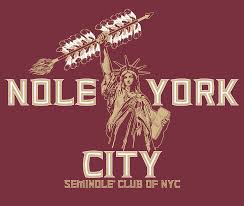 FSU-NYC September 11 Scholarship Fund ApplicationDue July 31, 2018(All materials are to be submitted electronically to cvalentine@nycnoles.com)Applicant Name:	___________________________________________________FSU EMPLID #:	___________________________________________________(*Students who have paid and registered have one.)Home Address: 	___________________________________________________Cell Phone:		___________________________________________________Email Address:	___________________________________________________School Address:	___________________________________________________School Phone:	___________________________________________________Projected Graduation Date:	_________________________________________Intended or Current Major:	_________________________________________High School/College GPA:	_________________________________________SCHOLARSHIP QUALIFICATIONSThe FSU-NYC September 11 Scholarship Fund shall be used to award a scholarship to:A student who is a direct descendant of any police officer, firefighter, medical rescue worker or other “person in uniform” who was killed in the terrorist attack on the World Trade Center on September 11, 2001, orA student who is a direct descendent of any individual who was killed in the terrorist attack on the World Trade Center on September 11, 2001, orA student who is a direct descendent of a “first responder” (i.e., person in uniform) who worked at the site following the terrorist attack on the World Trade Center on September 11, 2001, orA student who is a relative of a victim described in sections (a) through (c) above, orA student who was affected by the terrorist attack on the World Trade Center on September 11, 2001, orA student who is a relative of a NYC police officer, firefighter, medical rescue worker or other “person in uniform” in honor of the heroics of all first responders on September 11, 2001.SCHOLARSHIP REQUIREMENTSIn order to be eligible for this scholarship you must complete all the information in the above form and write an essay with a minimum of 500 words based on the following two-step prompt:In what ways have you personally been affected by the terrorist attack on the World Trade Center on September 11, 2001 (in relation with the qualifications listed in the aforementioned Section A, subsections a-f)?Why are you excited to be a Seminole?  How have the experiences mentioned in the first prompt above encouraged you to pursue schooling at the Florida State University (whether you are a current student or an incoming student)?Attach two letters of recommendation regarding why you are a qualified candidate for the FSU-NYC September 11 Scholarship Fund.  These can be from a professor/teacher/instructor, school employee, or community leader.I certify that by signing my name below, all statements on enclosed material are true and correct to the best of my knowledge:Applicant Name: _______________________________________ Date: _____________Applications are accepted any time but must be received no later than JULY 31, 2018.